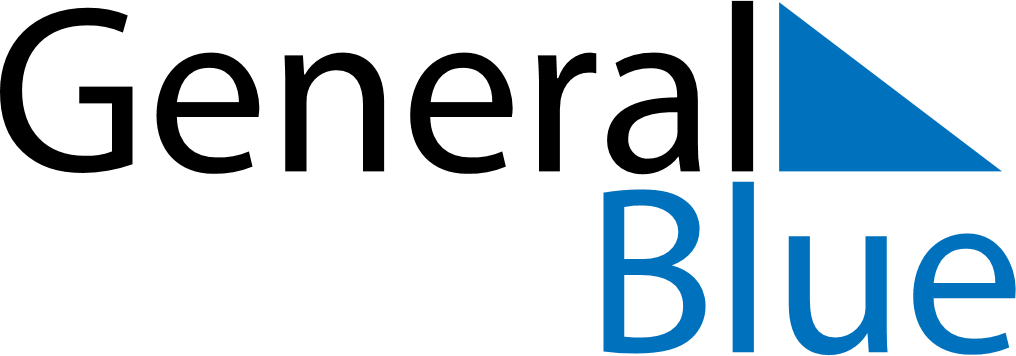 February 2024February 2024February 2024February 2024February 2024February 2024Makinsk, KazakhstanMakinsk, KazakhstanMakinsk, KazakhstanMakinsk, KazakhstanMakinsk, KazakhstanMakinsk, KazakhstanSunday Monday Tuesday Wednesday Thursday Friday Saturday 1 2 3 Sunrise: 9:01 AM Sunset: 6:01 PM Daylight: 8 hours and 59 minutes. Sunrise: 9:00 AM Sunset: 6:03 PM Daylight: 9 hours and 3 minutes. Sunrise: 8:58 AM Sunset: 6:05 PM Daylight: 9 hours and 6 minutes. 4 5 6 7 8 9 10 Sunrise: 8:56 AM Sunset: 6:07 PM Daylight: 9 hours and 10 minutes. Sunrise: 8:55 AM Sunset: 6:09 PM Daylight: 9 hours and 14 minutes. Sunrise: 8:53 AM Sunset: 6:11 PM Daylight: 9 hours and 17 minutes. Sunrise: 8:51 AM Sunset: 6:13 PM Daylight: 9 hours and 21 minutes. Sunrise: 8:49 AM Sunset: 6:15 PM Daylight: 9 hours and 25 minutes. Sunrise: 8:48 AM Sunset: 6:16 PM Daylight: 9 hours and 28 minutes. Sunrise: 8:46 AM Sunset: 6:18 PM Daylight: 9 hours and 32 minutes. 11 12 13 14 15 16 17 Sunrise: 8:44 AM Sunset: 6:20 PM Daylight: 9 hours and 36 minutes. Sunrise: 8:42 AM Sunset: 6:22 PM Daylight: 9 hours and 40 minutes. Sunrise: 8:40 AM Sunset: 6:24 PM Daylight: 9 hours and 44 minutes. Sunrise: 8:38 AM Sunset: 6:26 PM Daylight: 9 hours and 47 minutes. Sunrise: 8:36 AM Sunset: 6:28 PM Daylight: 9 hours and 51 minutes. Sunrise: 8:34 AM Sunset: 6:30 PM Daylight: 9 hours and 55 minutes. Sunrise: 8:32 AM Sunset: 6:32 PM Daylight: 9 hours and 59 minutes. 18 19 20 21 22 23 24 Sunrise: 8:30 AM Sunset: 6:34 PM Daylight: 10 hours and 3 minutes. Sunrise: 8:28 AM Sunset: 6:36 PM Daylight: 10 hours and 7 minutes. Sunrise: 8:26 AM Sunset: 6:37 PM Daylight: 10 hours and 11 minutes. Sunrise: 8:24 AM Sunset: 6:39 PM Daylight: 10 hours and 15 minutes. Sunrise: 8:22 AM Sunset: 6:41 PM Daylight: 10 hours and 19 minutes. Sunrise: 8:20 AM Sunset: 6:43 PM Daylight: 10 hours and 23 minutes. Sunrise: 8:17 AM Sunset: 6:45 PM Daylight: 10 hours and 27 minutes. 25 26 27 28 29 Sunrise: 8:15 AM Sunset: 6:47 PM Daylight: 10 hours and 31 minutes. Sunrise: 8:13 AM Sunset: 6:49 PM Daylight: 10 hours and 35 minutes. Sunrise: 8:11 AM Sunset: 6:51 PM Daylight: 10 hours and 39 minutes. Sunrise: 8:09 AM Sunset: 6:52 PM Daylight: 10 hours and 43 minutes. Sunrise: 8:06 AM Sunset: 6:54 PM Daylight: 10 hours and 47 minutes. 